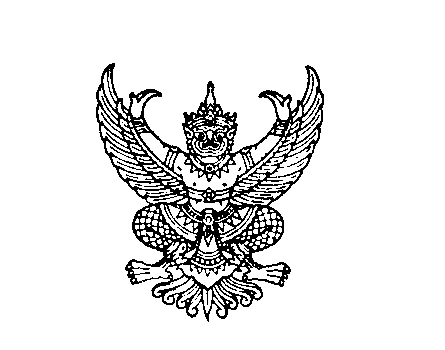 ที่ มท 0816.4/วถึง  สำนักงานส่งเสริมการปกครองท้องถิ่นจังหวัด ทุกจังหวัดตามหนังสือกรมส่งเสริมการปกครองท้องถิ่น ด่วนที่สุด ที่ มท 0816.4/ว 806 ลงวันที่ 
1 มีนาคม 2562 และหนังสือกรมส่งเสริมการปกครองท้องถิ่น ที่ มท 0816.4/ว 361 ลงวันที่ 6 กุมภาพันธ์ 2563 แจ้งให้องค์กรปกครองส่วนท้องถิ่นที่มีสถานศึกษาระดับปฐมวัยในสังกัด ได้แก่ ศูนย์พัฒนาเด็กเล็ก และโรงเรียนที่จัดการศึกษาระดับปฐมวัย นำมาตรฐานสถานพัฒนาเด็กปฐมวัยแห่งชาติไปใช้เป็นมาตรฐาน
ในการประกันคุณภาพภายในสถานศึกษา นั้น  ดังนั้น เพื่อให้กรมส่งเสริมการปกครองท้องถิ่นสามารถส่งเสริมและสนับสนุนการดำเนินงานของสถานศึกษาระดับปฐมวัยสังกัดองค์กรปกครองส่วนท้องถิ่นให้เป็นไปตามมาตรฐานสถานพัฒนาเด็กปฐมวัยแห่งชาติ จึงขอความร่วมมือจังหวัดแจ้งองค์กรปกครองส่วนท้องถิ่นที่มีสถานศึกษาระดับปฐมวัย ได้แก่ 
ศูนย์พัฒนาเด็กเล็ก และโรงเรียนที่จัดการศึกษาระดับปฐมวัย ดำเนินการตอบแบบรายงานข้อมูลศูนย์พัฒนาเด็กเล็กสังกัดองค์กรปกครองส่วนท้องถิ่นที่ https://1th.me/hT4Re และแบบรายงานข้อมูลโรงเรียนที่จัดการศึกษาระดับปฐมวัยสังกัดองค์กรปกครองส่วนท้องถิ่นที่ https://1th.me/aZZjz หรือสแกนผ่าน QR Code 
ท้ายหนังสือ โดยให้ดำเนินการให้แล้วเสร็จภายในวันที่ 31 มีนาคม 2564 กรมส่งเสริมการปกครองท้องถิ่นมีนาคม  ๒๕64		กองส่งเสริมและพัฒนาการจัดการศึกษาท้องถิ่นกลุ่มงานส่งเสริมการจัดการศึกษาปฐมวัยและศูนย์พัฒนาเด็กเล็ก  โทร. ๐ - ๒๒๔๑ – ๙๐21-3 ต่อ 414 โทรสาร ๐ - ๒๒๔๑ – ๙๐21-3 ต่อ 418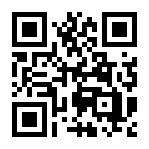 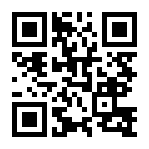   ผอ.กง.ปศ..............................หน.ง......................................